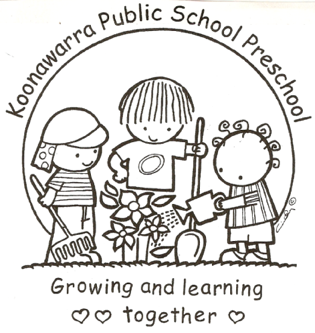 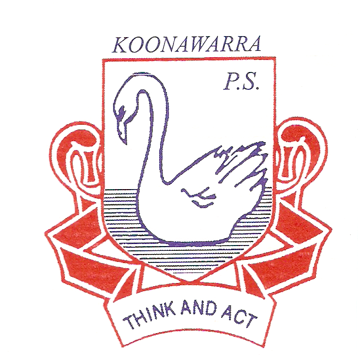 Preschool educators will be familiar with the DoE Excursions Policy and Procedures, and take a risk management approach when conducting excursions to ensure the safety of all children (aligns with Regulation 101 –  Conduct of Risk Assessment for Excursions, see appendix)Parental permission is required for a child to take part in any excursion on the Koonawarra Preschool excursion form which aligns with Regulation 102 – Authorisation for excursions (see appendix).For regular outings into the school, only one risk assessment is required in a 12 month period unless there is a change. When preparing information about the excursion for parents, the total number of adults accompanying the children must be recorded. It is recommended to also include the names of attending staff members.Appropriate first aid equipment must be taken all excursions and incursions.Appendix 2.7 (from DoE Preschool Handbook)Risk assessment and authorisation for excursionsRegulation 100 states that the nominated supervisor must ensure that a risk assessment is carried out in accordance with regulation 101.Regulation 101 – Conduct of risk assessment for excursion1.	A risk assessment for an excursion must:a)	identify and assess risks that the excursion may pose to the safety, health or wellbeing of any child being taken on the excursion; andb)	specify how the identified risks will be managed and minimised.2.	a risk assessment must  consider:a)	the proposed route and destination for the excursionb)	any water hazardsc)	any risks associated with water-based activitiesd)	the transport to and from the proposed destination for the excursione)	the number of adults and children involved in the excursionf)	given the risks posed by the excursion, the number of educators or other responsible adults that is appropriate to provide supervision and whether any adults with specialised skills are required (e.g specialised skills could include life-saving skills.)g)	the proposed activities; andh)	the proposed duration of the excursion; andi)	the items that should be taken on the excursion. (e.g A mobile phone and a list of emergency contact numbers for children on the excursion).Regulation 102 – Authorisation for excursionsRegulation 102 states that the nominated supervisor must ensure that a child being educated and cared for by the service is not taken outside the service premises on an excursion unless written authorisation has been provided.Sub regulation  4  –  The  authorisation must be given by a parent or other person named in the child’s enrolment record as having authority to authorise the taking of the child outside the education and care service premises by an educator and must state:a)	the child’s nameb)	the reason the child is to be taken outside the premisesc)	the date the child is to be taken on the excursion (unless the authorisation is for a regular outing)d)	a description of the proposed destination for the excursione)	the method of transport to be used for the excursionf)	the proposed activities to be undertaken by the child during the excursion; andg)	the period the child will be away from the premisesh)	the anticipated number of children likely to be attending the excursioni)	the anticipated ratio of educators attending the excursion to the anticipated number  of children attending the excursionj)	the anticipated number of staff members and any other adults who will accompany and supervise the children on the excursionk)	that a risk assessment has been prepared and  is available at the  service.CurrentJuly 2018Next ReviewJuly 2019Regulation(s)R.99-102National Quality Standard(s)2.3.2 Every reasonable precaution is taken to protect children from harm and any hazard likely to cause injury.7.3.5 Service practices are based on effectively documented policies and procedures that are available at the service and reviewed regularly.Relevant DoE Policy and linkExcursions policy PD/2004/010/V07 https://detwww.det.nsw.edu.au/policies/student_admin/excursions/excursion_pol/PD20040010_i.shtmlExcursion policy implementation procedureshttps://detwww.det.nsw.edu.au/policies/student_admin/excursions/excursion_pol/PD20040010_i.shtmlRelevant School ProcedureDoE Preschool Handbook January 2016Wellbeing, page 40Wellbeing Appendix 2.7 Risk assessment and authorisation for excursions (attached)Key Resources